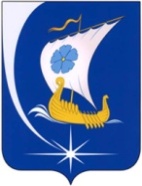 Администрация Пучежского муниципального района Ивановской областиП О С Т А Н О В Л Е Н И Еот    22.10.2020 г.                                                                    № 392-п г. ПучежОб утверждении  актуализированной схемы теплоснабженияг.Пучеж Пучежского муниципального района Ивановской области	В соответствии с  Федеральными законами от 06.10.2003 № 131-ФЗ «Об общих принципах организации местного самоуправления в Российской Федерации», от  27.07.2010 №190-ФЗ  «О теплоснабжении», Постановлением Правительства Российской Федерации от 22.02.2012 № 154 «О требованиях к схемам теплоснабжения, порядку их разработки и утверждения», Уставом Пучежского муниципального района администрация Пучежского муниципального района постановляет:1. Утвердить актуализированную схему теплоснабжения г.Пучеж Пучежского муниципального района Ивановской области на 2021г. (Приложение № 1).	2. Опубликовать настоящее постановление в  «Правовом вестнике Пучежского муниципального района» и разместить на официальном сайте администрации Пучежского муниципального района в сети Интернет.	3.  Настоящее постановление вступает в силу с даты его подписания.	4. Контроль за выполнением данного постановления возложить на первого заместителя главы администрации Пучежского муниципального   района  И.В. Золоткову. Исполняющий полномочия Главы Пучежского муниципального района,  первый заместитель главы  администрации по экономическому развитию, строительству и ЖКХ                                                            И.В.Золоткова                        